Weekly SnapshotWeek of October 29, 2018Vocabulary“How Do We Use Water”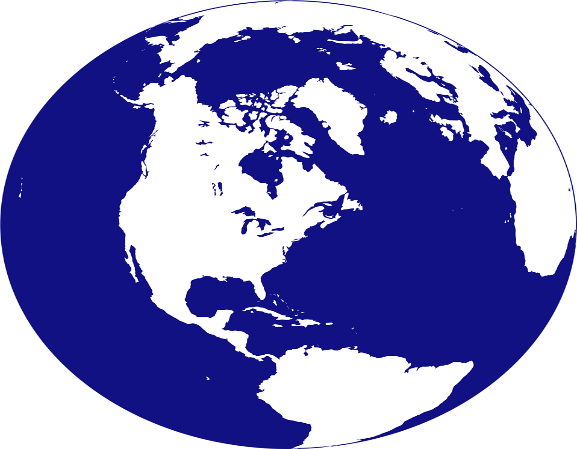 alive – something that is livingamount – total number or quantitycrop – plants that farmers growdepend – something you needglobe – a model of the earthmaterial –things you need to make a product or do a projectrainfall –the total rain, snow, or sleet that falls in a period of timeresource – something that people need or useVocabulary“Immigrants Today”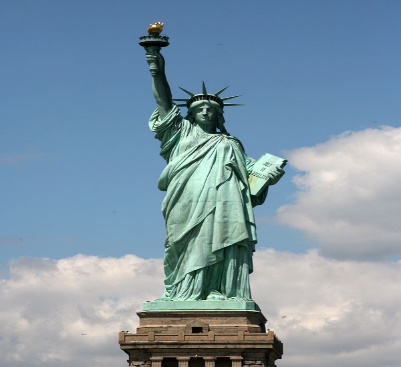 adjust –you become used to itcommunity – a group of people who live in one placeforeign – to be from somewhere elseimmigrant – someone who moves from one country to anotherlocal- means nearbymuseum- people can look at art or other valuable objectspoverty – is the state or condition of being poorpreserve – means to keep something from being lostMonday, October 29, 2018Learning StrategiesMindfulness MondayMorning Meeting Are you living in the Drama Triangle or the Winner’s Triangle?6th Grade Weekly Selection:  “How Do We Use Water?”Introduction:  VocabularyActivating Prior Knowledge: watch video on water on the EarthFocus on Genre- Social Science ArticleRead Aloud and Discuss Elements- photos and captions/interpret and respondHomework- Write each vocabulary word in a meaningful sentence so you will know what the word means.7th & 8th Grade Weekly Selection:  “Immigrants Today”Introduction:  VocabularyActivating Prior KnowledgeFocus on Genre- Realistic FictionRead Aloud and Discuss Elements- HomeworkTuesday, October 30, 2018 Learning StrategiesTalk About it TuesdayCheck Grades and Conference (Switching because Wednesday is Halloween)Please check with your child about missing assignments and grades below C6th Grade Weekly Selection:  “How Do We Use Water”Review Vocabulary & HomeworkAudio of StoryGrammar-Use Complete SentencesHomework-Correct the sentences 7th & 8th Grade Weekly Selection:  “Immigrants Today”Review Vocabulary & HomeworkAudio of StoryGrammar- Adjectives that CompareHomework-AdjectivesWednesday, October 31, 2018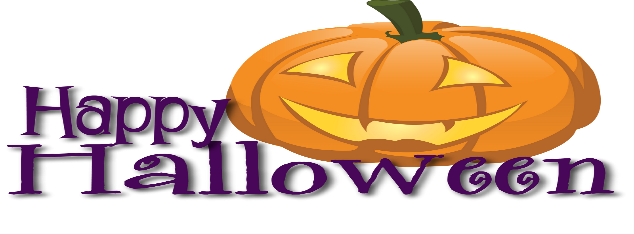 Learning StrategiesHalloween Cooperative Learning ActivityHow many cars can race across my bone bridge?6th Grade Weekly Selection: Halloween Jigsaw ActivityHalloween Reading Jigsaw ActivityHomework: Check your candy before eating it!7th  & 8th Grade Weekly Selection:  Halloween Jigsaw ActivityHalloween Reading Jigsaw ActivityHomework: Check your candy before eating it!Thursday, November 1, 2018Learning StrategiesThink About it ThursdayProject Based Learning:  Building a Taco Truck6th Grade Weekly Selection:  “How Do We Use Water”Paired Reading of TextGrade Level Reading Comprehension or PhonicsHomework: Study Vocabulary Words7th & 8th  Grade Weekly Selection:  “Immigrants Today”Paired Reading of TextGrade Level Reading Comprehension Homework: making comparisons comprehensionFriday, November 2, 2018Learning StrategiesPreferred and Non-Preferred GroupingContinue Project Based Learning Activity:  Building a Taco Truck6th, 7th , & 8th  Grade Weekly SelectionReading TestWriting Assessment